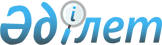 О внесении изменений в постановление Правительства Республики Казахстан от 2 марта 2007 года N 163Постановление Правительства Республики Казахстан от 30 июля 2008 года N 723

      Правительство Республики Казахстан  ПОСТАНОВЛЯЕТ: 

      1. Внести в  постановление  Правительства Республики Казахстан от 2 марта 2007 года N 163 "Об утверждении Программы "Обеспечение устойчивого развития Балхаш-Алакольского бассейна на 2007-2009 годы" следующие изменения: 

      в пункте 2 слова "Один раз в полугодие" заменить словом "Ежегодно"; 

      в пункте 3 слова "один раз в полугодие" заменить словом "ежегодно", слово "полугодием" заменить словом "годом"; 

      в пункте 4 слова "Заместителя Премьер-Министра - Министра экономики и бюджетного планирования Республики Казахстан Мусина А.Е." заменить словами "Заместителя Премьер-Министра Республики Казахстан Шукеева У.Е."; 

      в  Программе  "Обеспечение устойчивого развития Балхаш-Алакольского бассейна на 2007-2009 годы", утвержденной указанным постановлением: 

      в разделе 5 "Основные направления и механизм реализации Программы": 

      абзац седьмой подраздела 5.1. "Улучшение состояния окружающей среды" исключить; 

      абзац шестой подраздела 5.2. "Развитие устойчивой эколого-экономической деятельности" исключить; 

      в Плане мероприятий по реализации Программы "Обеспечение устойчивого развития Балхаш-Алакольского бассейна на 2007-2009 годы": 

      строку, порядковый номер 1.1.6. раздела 1, исключить; 

      строку, порядковый номер 2.2.1. раздела 2, исключить; 

      в строке, порядковый номер 4.1.1 раздела 4: 

      в графе 3 слова "нормативного правового акта" заменить словом "соглашения"; 

      в графе 5 слова "IV квартал 2007 г." заменить словами "I квартал 2009 г.". 

      2. Настоящее постановление вводится в действие со дня подписания.       Премьер-Министр 

   Республики Казахстан                          К. Масимов 
					© 2012. РГП на ПХВ «Институт законодательства и правовой информации Республики Казахстан» Министерства юстиции Республики Казахстан
				